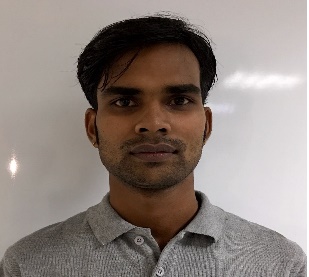 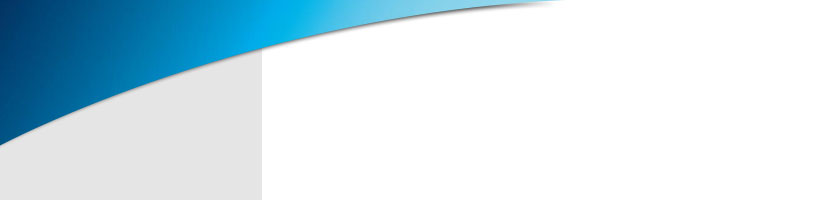 Key Skills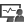 Profile Summary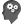 Key SkillsCommitted Professional with expertise in managing Operations & Maintenance of concrete structures for commercial & industrial projectsExposure in reviewing design/drawings, suggesting modifications as per relevant safety codes specifications; ensuring quality of onsite construction materials and inventoryCompetent in executing construction projects with a flair for adopting modern construction methodologies; complying with quality standardsThe wealth of expertise entails site execution, Segment erection by lifting frame, Scaffolding Tower &Crane for Balanced cantilever, Bar Bending Schedule (BBS)Preparation, Material Reconciliation/Analysis, Preparation of Work Orders and so on; rich experience in AutoCAD drawingsRecognized proficiency in spearheading business to accomplish corporate plans and goals successfullyEducation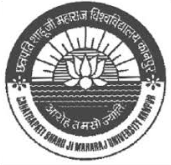 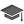 B.Tech. from ChhatrapatiShahu Ji Maharaj University, Kanpur DCE from CSI Polytechnic College, Salem Soft Skills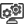 Career Timeline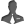 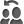 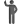 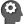 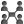 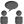 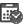 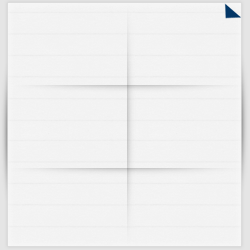 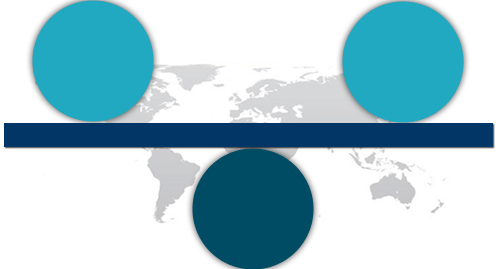 Work ExperienceAug’ 2019 to Mar’2020 as Senior Engineer –QA/QC(Due to Covid-19)Worked on 6-Lane New Ganga  Bridge project PATNAOct’ 2017 to June 2019with REZZANI DE ECCHER, Dubai as Engineer –QA/QC. Worked on Expo-link Route2020 DubaiMar’15 to Sept’ 2017 with ISG-JV, Qatar as Engineer – QA/QC(Architectural/Civil/Infra)Worked on Redline North Underground MetroMay’13 – Feb’15 with JMC Projects (I) Ltd.,as Engineer – QA/QCWorked on Delhi Metro Rail Project CC-12Key Result Areas:Hands-on experience in managing site execution for Segment erection by lifting frame, Scaffolding Tower &  Crane for Balanced cantilever, underground metro station, elevated metro project, Viaduct, casting yard, Precast segments concreting (casting),Precast I-Girders (Pretension & Post Tensions) Stressing, Concrete and Grouting, casting bed alignment for curve span, cable profiling for post tensioning, formwork as per the drawing, concreting the segments as per method statement, Significant exposure in supervising site for piling, pile cap and pier & pier cap.Possess knowledge of working on construction methodologies &sequences in civil structural constructions.Expertise in dealing with project planning & execution, progress monitoring, review of drawings, quantity survey, variation of works, preparation & verification of contractor’s monthly payment certificates.Skills in developing master schedules and weekly / monthly progress reports for all projects including earned value, milestones.Execution for Architectural workAn enterprising leader with skills in leading personnel towards accomplishment of common goals.Inspecting the construction sites& assuring that it is being done in full accordance with the plans and specificationsPlanning, initiating, executing and monitoring projects regarding cost and quality including technical (engineering)Preparing work and variation orders considering the potential impact of the order request on the project’s technical feasibility, schedule and budgetUndertaking the material procurement activities for timely delivery of materials to the site for construction as per the detailed micro scheduleOrganizing & evaluating Bar Bending Schedules (BBS) with respect to drawings plan; ensuring the project undertaken to be accomplished as per the designed drawing planFrequency of workas per client/Management requirementVerification of quality of raw material at source and site as per the decided frequencyCoordination with the Construction Manager, Consultant, Client for sequencing & smooth flow of workHighlights: (Across The Tenure)Initiated the timely execution of project within budget; implemented cost control strategies as well as effective estimates for site infrastructureUndertook the onsite project management functions for theprojectsAcademic Project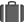 Characteristic Study on HVFAC Corrosion in RCCElement
IT Skills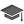 MS Office (Word, Excel, PowerPoint)AutoCADMS Project 2010Internet ApplicationsPersonal Details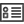 Date of Birth: 15th January 1993Languages Known: Hindi, English, Tamil and Bhojpuri shibu-399183@2freemail.com   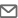 +971504753686Work ExperienceAug’ 2019 to Mar’2020 as Senior Engineer –QA/QC(Due to Covid-19)Worked on 6-Lane New Ganga  Bridge project PATNAOct’ 2017 to June 2019with REZZANI DE ECCHER, Dubai as Engineer –QA/QC. Worked on Expo-link Route2020 DubaiMar’15 to Sept’ 2017 with ISG-JV, Qatar as Engineer – QA/QC(Architectural/Civil/Infra)Worked on Redline North Underground MetroMay’13 – Feb’15 with JMC Projects (I) Ltd.,as Engineer – QA/QCWorked on Delhi Metro Rail Project CC-12Key Result Areas:Hands-on experience in managing site execution for Segment erection by lifting frame, Scaffolding Tower &  Crane for Balanced cantilever, underground metro station, elevated metro project, Viaduct, casting yard, Precast segments concreting (casting),Precast I-Girders (Pretension & Post Tensions) Stressing, Concrete and Grouting, casting bed alignment for curve span, cable profiling for post tensioning, formwork as per the drawing, concreting the segments as per method statement, Significant exposure in supervising site for piling, pile cap and pier & pier cap.Possess knowledge of working on construction methodologies &sequences in civil structural constructions.Expertise in dealing with project planning & execution, progress monitoring, review of drawings, quantity survey, variation of works, preparation & verification of contractor’s monthly payment certificates.Skills in developing master schedules and weekly / monthly progress reports for all projects including earned value, milestones.Execution for Architectural workAn enterprising leader with skills in leading personnel towards accomplishment of common goals.Inspecting the construction sites& assuring that it is being done in full accordance with the plans and specificationsPlanning, initiating, executing and monitoring projects regarding cost and quality including technical (engineering)Preparing work and variation orders considering the potential impact of the order request on the project’s technical feasibility, schedule and budgetUndertaking the material procurement activities for timely delivery of materials to the site for construction as per the detailed micro scheduleOrganizing & evaluating Bar Bending Schedules (BBS) with respect to drawings plan; ensuring the project undertaken to be accomplished as per the designed drawing planFrequency of workas per client/Management requirementVerification of quality of raw material at source and site as per the decided frequencyCoordination with the Construction Manager, Consultant, Client for sequencing & smooth flow of workHighlights: (Across The Tenure)Initiated the timely execution of project within budget; implemented cost control strategies as well as effective estimates for site infrastructureUndertook the onsite project management functions for theprojectsAcademic ProjectCharacteristic Study on HVFAC Corrosion in RCCElement
IT SkillsMS Office (Word, Excel, PowerPoint)AutoCADMS Project 2010Internet ApplicationsPersonal DetailsDate of Birth: 15th January 1993Languages Known: Hindi, English, Tamil and Bhojpuri shibu-399183@2freemail.com   +971504753686